Министерство науки и высшего образования Российской ФедерацииФедеральное государственное бюджетное образовательное учреждениевысшего образования«Камчатский государственный университет имени Витуса Беринга»ФОНД ОЦЕНОЧНЫХ СРЕДСТВпо дисциплине2.1.5.2 МЕТОДОЛОГИЯ ПСИХОСЕМАНТИЧЕСКОГО ИССЛЕДОВАНИЯОбласть науки: 5. Социальные и гуманитарные наукиГруппа научных специальностей: 5.3. ПсихологияНаучная специальность: 5.3.1. Общая психология, психология личности, история психологииФорма обучения: очнаяКурс 1 Семестр 1-2Зачет: 2 семестрПетропавловск-Камчатский 2022 г.Разработчик:кандидат психологических наук, доцент кафедры теоретической и практической психологииЮ.Ю. Неяскина1. Контрольно-измерительные материалы текущего контроля1.1. Формы текущего контроляВ процессе изучения данной дисциплины применяются следующие виды текущего контроля знаний:устный опрос (фронтальный);собеседование (индивидуальное);практическая работаМодули дисциплиныТематический планМодуль 1Модуль 21.2 Вопросы и задания текущего контроляЗанятие № 1.Использование методов субъективной семантики и психосемантикив психологических исследованиях.Цель: Отработка навыков использования методов психосемантики в психологических исследованиях. Обработка, генерализация и интерпретация результатов, полученных методами психологии субъективной семантики и психосемантики.Основные понятия: Методы определения понятий, методы сравнения (различения) стимулов, методы субъективного шкалирования, ассоциативные эксперименты, методы формирования понятий. Семантические дифференциалы (СД). Разработка специализированных СД. Методы обработки данных: факторные структуры, семантические универсалии. Метод репертуарных решеток. Контент-анализ семантических ролей. Подготовка к занятию:Повторение теоретических основ курса, его основных понятий.Ход занятия.Работа с данными эмпирических исследований, собранных студентами в рамках написания квалификационных работ (материалы из базы данных кафедры теоретической и прикладной психологии). Коллективное обсуждение возможностей обработки и анализа материала, полученного при помощи ассоциативных экспериментов, семантических дифференциалов, метода множественных идентификаций и т.д.Занятие № 2.Ассоциативный эксперимент.Цель: приобретение навыков использования метода ассоциативного эксперимента и его модификаций для проведения психологического исследования, а также навыков обработки результатов ассоциативного эксперимента.Основные понятия: классический ассоциативный эксперимент, направленный ассоциативный эксперимент, групповой ассоциативный эксперимент, неслучайные ассоциации. Подготовка к занятию:Осуществление сбора материала для обобщения результатов группового ассоциативного эксперимента: 1) сбор ассоциаций на стимулы «студент», «магистрант» в группах студентов и преподавателей (не менее 25 человек в каждой группе); 2) сбор ассоциаций на стимул «мой город» (можно конкретизировать «Петропавловск-Камчатский» в группе молодежи (не менее 30 человек). Выбор задания – по инициативе магистранта.  Составление таблицы групповых ассоциаций: группирование по убыванию частотности (в Excel).Ход занятия.Обсуждение результатов проведенных эмпирических исследований: выделение семантических универсалий в группах, сопоставление результатов между группами. Обсуждение возможности использование направленного ассоциативного эксперимента в диагностическом процессе и в исследовании (анализ результатов эмпирических исследований из базы данных кафедры теоретической и прикладной психологии).Занятие № 3.Общие и специализированные семантические дифференциалы.Цель: Расширение представлений о возможностях использования метода семантического дифференциала для проведения научных и прикладных исследований. Обсуждение видов семантических дифференциалов и способов обработки результатов, полученных при использовании СД на группе. Основные понятия: семантическое поле, семантическое пространство, стимул, биполярные конструкты, профиль оценки стимула, общие СД, специализированные СД, денотативные и коннотативные семантические дифференциалы. Подготовка к занятию:Знакомство с литературой по проблеме занятия. Подготовка к обсуждению вопросов:Разновидности СД.Достоинства и недостатки СД.Возможности обработки групповых результатов СД (метод семантических универсалий, факторный анализ).Повторение материала по темам: «Факторный анализ» (осуществление процедуры ФА в SPSS), «Метод семантических универсалий».Ход занятия.1. Обсуждение теоретических вопросов по теме «Семантический дифференциал как метод психосемантического исследования: возможности, ограничения, сфера использования».2. Работа с данными группового обобщения результатов семантического дифференциала (данные из базы данных кафедры теоретической и прикладной психологии). Занятие № 4.Разработка специализированного семантического дифференциала.Цель: Приобретение навыков разработки специализированного семантического дифференциала в соответствии с задачами исследования.  Основные понятия: семантическое поле, семантическое пространство, стимул, биполярные конструкты, профиль оценки стимула, специализированные СД, семантические универсалии.Подготовка к занятию:Ознакомление с алгоритмом разработки специализированного (частного) семантического дифференциала (повторение).Формулирование конкретной эмпирической задачи, в соответствии с которой будет разработан бланк специализированного СД.Осуществление отдельных этапов разработки СД: 1) сбор ассоциаций на стимул; 2) составление упорядоченного по частоте встречаемости списка ассоциаций; 3) дополнение списка ассоциаций (в соответствии с описанным в литературе алгоритмом); 4) подбор антонимов на наиболее частотные ассоциации. Оформление результатов эмпирической работы в соответствующие таблицы (Word, Excel). Ход занятия.Обсуждение проделанной работы. Анализ возникших трудностей. Обсуждение дальнейших этапов работы с СД (в частности, этапа апробации).  Законченный вариант разработанного в рамках самостоятельной работы специализированного семантического дифференциала оценивается в рамках планового контроля самостоятельной работы. Занятие № 5.Проблемы значения. Психосемантика сознания.Цель: расширение теоретических представлений о понятии «значение», анализ форм существования значений в индивидуальном сознании, расширение представлений о методах анализа значения.  Основные понятия: значение, личностный смысл, чувственная ткань; метод субъективного шкалирования, ассоциативный эксперимент, метод семантического дифференциала, метод семантического радикала, метод личностных конструктов, метод классификации; семантическое пространства. Подготовка к занятию:Выписать определения основных понятийОзнакомиться с теоретическими вопросами:Теоретический анализ проблемы значенияОбразующие сознанияУровень развития значения и отношение значения к чувственным образамФормы существования значений в индивидуальном сознанииМетоды анализа значений в лингвистике и психосемантикеПодготовить презентацию, содержащую тезисы основных теоретических положений. Одну из тем раскрыть подробно.  Ход занятия.Обсуждение теоретических вопросовАнализ презентацийЗанятие № 6.Эксперименты Е.Ю. Артемьевой.Цель: повторение теоретических основ психологии субъективной семантики Е.Ю. Артемьевой, закрепление полученных знаний посредством повторения классических экспериментов психологии субъективной семантики. Основные понятия: субъективная семантика, семантические универсалии, пространство описания стимула, ассоциативный эксперимент.Подготовка к занятию:Ознакомиться: Артемьева Е. Ю. Психология субъективной семантики. М., Изд-во Моск. ун-та,- 1980.  - 128 с.Выписать схемы основных серий экспериментов, проведенных Е.Ю.Артемьевой с набором невербальных стимулов. Провести (произвольно выбрав несколько этапов из предложенных схем) эксперимент с невербальными стимулами на выборке объемом не менее 20 человек. Проанализировать результаты.Ход занятия.Обсуждение следующих вопросов:Обсуждение результатов проведенных экспериментальных исследований: выделение семантических универсалий в группах, сопоставление результатов между группами. 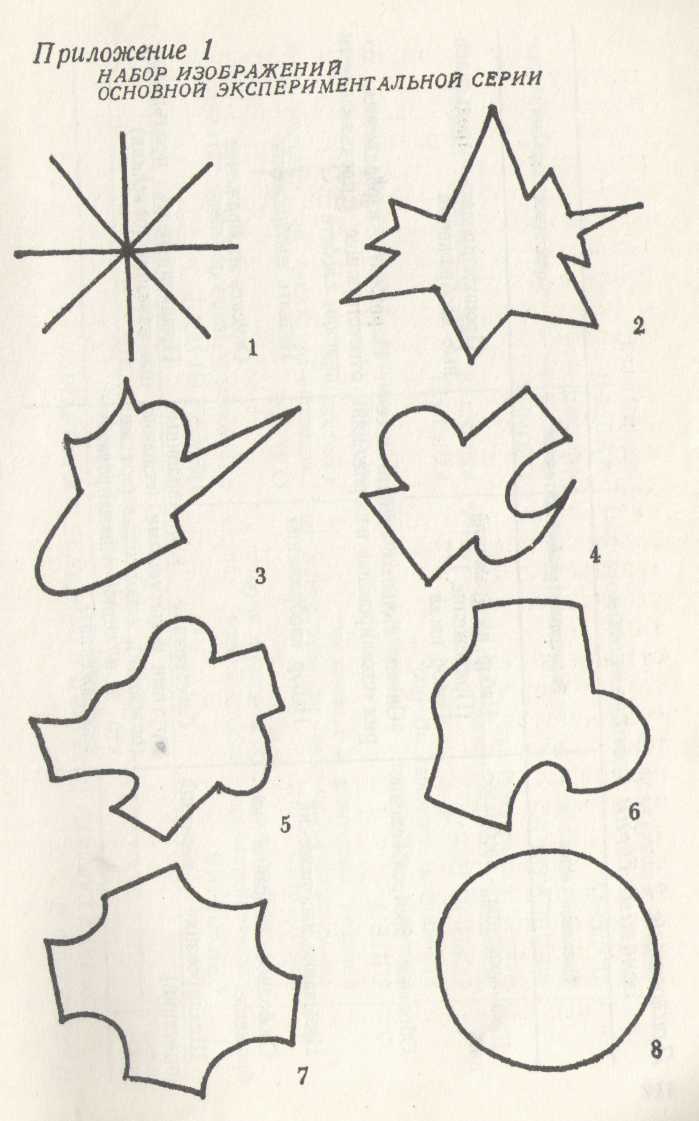 Занятие № 7.Метод семантических универсалий и метод факторного анализа как способы обработки результатов семантического дифференциала.Цель: Расширение представлений о возможностях обработки данных, полученных при помощи метода семантического дифференциала в ходе проведения научных и прикладных исследований. Обсуждение преимуществ и сложностей методов семантических универсалий и факторного анализа как способов обработки результатов СД на группе. Основные понятия: семантическое поле, семантическое пространство, стимул, биполярные конструкты, профиль оценки стимула, семантическая универсалия, факторный анализ, фактор, переменная.Подготовка к занятию:Повторение материала по темам: «Факторный анализ» (осуществление процедуры ФА в SPSS), «Метод семантических универсалий».Знакомство с научными статьями (см. № в списке литературы).Проведение обработки СД (по собранным самостоятельно данным) методом ФА и методом семантических универсалий. Подготовка к представлению результатов и их обсуждению.Ход занятия.1. Обсуждение научной дискуссии Серкина В.П. и Мазуркевича А.В. о возможностях и ограничениях метода семантических универсалий.2. Обсуждение подготовленных проектов (обработка данных СД посредством методов семантических универсалий и факторного анализа). Приложение:Алгоритм выделения дескрипторов, входящих в семантическую универсалиюПостроение групповой матрицы в Excel (см. рисунок)Подсчет средних значений по каждой шкале в матрицы групповых результатовВыделение диапазона размаха средних (разброс между max и min значениями из диапазона средних)Вычисление 10%-го диапазона размаха средних Определение диапазонов правого и левого отступов, разных 10%-ым значениям размаха средних значенийВыделяем все дескрипторы шкал, средние значения которых входят в один из диапазонов отступа.Список полученных дескрипторов называется групповой семантической универсалией оценки стимула.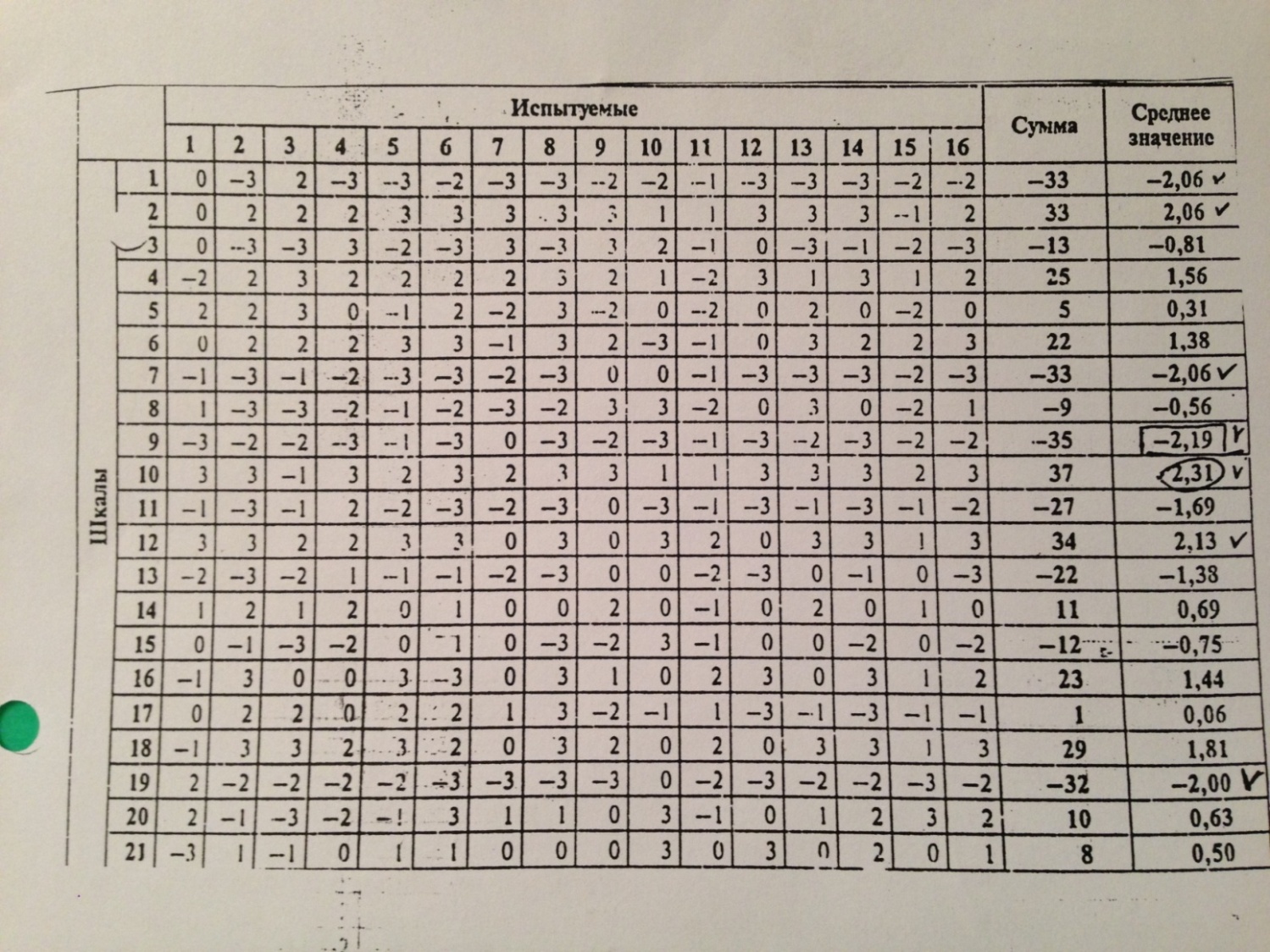 Внеаудиторная самостоятельная работаТЕМА 1. Субъективная семантика и психосемантика.1.Ознакомиться с коллективной монографией:Психология субъективной семантики: Истоки и развитие /Под ред. И.Б.Ханиной, Д.А.Леонтьева. М.: Смысл, 2011. – 472 с., илл.Составить аннотацию. 2.Проанализировать периодические психологические издания за последние 5 лет, составить библиографический список статей, посвященных проблеме психосемантического исследования. Законспектировать одну из статей на выбор.ТЕМА 2. Основные понятия психосемантики.Дать письменное определения понятиям: семантика, психосемантика, сознание, значение, личностный смысл, ассоциативный эксперимент, семантический дифференциал, специализированный семантический дифференциал, невербальный семантический дифференциал, семантическое поле, семантическое пространство описание стимула, семантическая универсалия, метод семантических универсалий, метод субъективного шкалирования, конструкт, метод личностных конструктов, метод триад.ТЕМА 3. Основные методы психологии субъективной семантики и психосемантики.1.Законспектировать: Серкин В.П. Методы психологии субъективной семантики и психосемантики: Учебное пособие для вузов / В.П.Серкин. – М.: Издательство ПЧЕЛА, 2008. – 378 с.  – ГЛАВА 4.2.Ознакомиться со специальным выпуском журнала «Психологическая диагностика», 2007г., №5. Составить перечень освещенных в журнале вопросов.ТЕМА 4. Ассоциативный эксперимент.Рассмотреть исторический контекст возникновений метода ассоциативного эксперимента. Подготовить устное сообщение на тему «Метод ассоциативного эксперимента в психологии».Выделить типы ассоциативного эксперимента (описать различные варианты предъявления инструкций).Провести групповой ассоциативный эксперимент с группой респондентов не менее 20 человек (стимул: «Петропавловск-Камчатский»). Составить частотный словарь ассоциаций. ТЕМА 5. Семантический дифференциал.1.Составить подборку бланков семантических дифференциалов, предназначенных для оценки разных стимулов. 2.Подготовить сообщение о возможных процедурах обработки данных семантического дифференциала (выделение групповых универсалий, выделение и анализ факторной структуры).3.Подготовить сообщение о личностном семантическом дифференциале, описать процедуру его составления и обработки.ТЕМА 6. Метод личностных конструктов.1.Проанализирвоать примеры результатов психологического консультирования (примеры диагностических заключений) по итогам применения компьютерной системы «Келли-98» (см. Воробьев В.М., Коновалова Н.Л. «Келли – 98». Ко-терапевтическая компьютерная система. Методическое руководство.  – СПб., Издательство «Иматон», 2003. – 176 с.  – С.91 – 150).2.Индивидуальная работа с ко-терапевтической компьютерной системой «Келли-98» (вариантом техники репертуарных решеток): самодиагностика на основании стандартного ролевого списка (в соответствии с концепцией Э.Берна – «ребенок», «родитель», «взрослый»); диагностика одного респондента в соответствии с самостоятельно заданным «правилом» формирования ролевого списка. Оформить результаты диагностики в виде диагностического заключения и приложений. ТЕМА 7. Возможности использования методов психосемантики.1. Законспектировать:Кондратова Н.А. Смысловой конструкт «свое-чужое» в контексте понятия «жизненное пространство личности» // Психология субъективной семантики: Истоки и развитие / Под ред. И.Б.Ханиной, Д.А.Леонтьева. М.: Смысл, 2011. – 472 с. – С.119 – 132.Кулешов Д.В. Образы ВУЗа и его представителя, вызывающие доверия абитуриента // Психология субъективной семантики: Истоки и развитие / Под ред. И.Б.Ханиной, Д.А.Леонтьева. М.: Смысл, 2011. – 472 с. – С.144 – 160.Лидерс А.Г., Минеева О.А., Познанская А.П. Влияние состава семьи на развитие представлений о гендерных ролях в подростковом возрасте // Психология субъективной семантики: Истоки и развитие / Под ред. И.Б.Ханиной, Д.А.Леонтьева. М.: Смысл, 2011. – 472 с. – С.189-205.Д.А.Леонтьев. Субъективно-семантические основания оценки и выбора книг массового спроса // Психология субъективной семантики: Истоки и развитие / Под ред. И.Б.Ханиной, Д.А.Леонтьева. М.: Смысл, 2011. – 472 с. – С.216 – 232.Габидулина С.Э. Психосемантический подход в психологии городской среды // Психология субъективной семантики: Истоки и развитие / Под ред. И.Б.Ханиной, Д.А.Леонтьева. М.: Смысл, 2011. – 472 с. – С.233 – 250. 2.Смоделировать одно эмпирическое и одно экспериментальное исследование при помощи методов психосемантики. Опишите дизайн исследования, его цели, задачи, предполагаемые способы обработки результатов, сферу использования полученных данных. ТЕМА 8. Ассоциативный эксперимент.Цель: приобретение навыков использования метода ассоциативного эксперимента и его модификаций для проведения психологического исследования, а также навыков обработки результатов ассоциативного эксперимента. Основные понятия: классический ассоциативный эксперимент, направленный ассоциативный эксперимент, групповой ассоциативный эксперимент, неслучайные ассоциации. Подготовка к занятию:Осуществление сбора материала для обобщения результатов группового ассоциативного эксперимента: 1) сбор ассоциаций на стимулы «студент», «магистрант» в группах студентов и преподавателей (не менее 25 человек в каждой группе); 2) сбор ассоциаций на стимул «мой город» (можно конкретизировать «Петропавловск-Камчатский» в группе молодежи (не менее 30 человек). Выбор задания – по инициативе магистранта.  Составление таблицы групповых ассоциаций: группирование по убыванию частотности (в Excel).Ход занятия.Обсуждение результатов проведенных эмпирических исследований: выделение семантических универсалий в группах, сопоставление результатов между группами.Обсуждение возможности использование направленного ассоциативного эксперимента в диагностическом процессе и в исследовании (анализ результатов эмпирических исследований из базы данных кафедры теоретической и прикладной психологии).ТЕМА 9. Общие и специализированные семантические дифференциалы.Цель: Расширение представлений о возможностях использования метода семантического дифференциала для проведения научных и прикладных исследований. Обсуждение видов семантических дифференциалов и способов обработки результатов, полученных при использовании СД на группе. Основные понятия: семантическое поле, семантическое пространство, стимул, биполярные конструкты, профиль оценки стимула, общие СД, специализированные СД, денотативные и коннотативные семантические дифференциалы. Подготовка к занятию:Знакомство с литературой по проблеме занятия. Подготовка к обсуждению вопросов:Разновидности СД.Достоинства и недостатки СД.Возможности обработки групповых результатов СД (метод семантических универсалий, факторный анализ).Повторение материала по темам: «Факторный анализ» (осуществление процедуры ФА в SPSS), «Метод семантических универсалий».Ход занятия.1. Обсуждение теоретических вопросов по теме «Семантический дифференциал как метод психосемантического исследования: возможности, ограничения, сфера использования». 2. Работа с данными группового обобщения результатов семантического дифференциала (данные из базы данных кафедры теоретической и прикладной психологии). ТЕМА 10. Разработка специализированного семантического дифференциала.Цель: Приобретение навыков разработки специализированного семантического дифференциала в соответствии с задачами исследования.Основные понятия: семантическое поле, семантическое пространство, стимул, биполярные конструкты, профиль оценки стимула, специализированные СД, семантические универсалии.Подготовка к занятию:Ознакомление с алгоритмом разработки специализированного (частного) семантического дифференциала (повторение).Формулирование конкретной эмпирической задачи, в соответствии с которой будет разработан бланк специализированного СД.Осуществление отдельных этапов разработки СД: 1) сбор ассоциаций на стимул; 2) составление упорядоченного по частоте встречаемости списка ассоциаций; 3) дополнение списка ассоциаций (в соответствии с описанным в литературе алгоритмом); 4) подбор антонимов на наиболее частотные ассоциации. Оформление результатов эмпирической работы в соответствующие таблицы (Word, Excel). Ход занятия.Обсуждение проделанной работы. Анализ возникших трудностей. Обсуждение дальнейших этапов работы с СД (в частности, этапа апробации).  Законченный вариант разработанного в рамках самостоятельной работы специализированного семантического дифференциала оценивается в рамках планового контроля самостоятельной работы. ТЕМА 11. Техника репертуарных решеток.Цель: Знакомство с идеей метода личностных конструктов (репертуарных решеток), обсуждение вариантов и возможностей метода.Основные понятия: конструкт, репертуарные решетки, методы выявления конструктов, метод триад.Подготовка к занятию:Знакомство с теоретическими основами метода.Конспектирование: Франселла Ф., Банистер Д. Новый метод исследования личности. – М.: Прогресс. – 1987. – 234 с. (см. УММ для студентов / Кафедра теоретической и прикладной психологии / Персональные папки / Неяскина / Франселла Банистер).Ход занятия.Обсуждение возможностей метода, потенциальных сложностей использования метода, сферы применения техники репертуарных решеток.Практическая работа: составление ролевых списков (анализ различных способов); методы формулирование конструктов (метод триад и различные модификации метода). Обсуждение результатов работы. Подведение итогов занятия. ТЕМА 12. Техника репертуарных решеток: компьютерная система «Келли-98».Цель: Знакомство с возможностями ко-терапевтической компьютерной системой «Келли-98» (вариантом техники репертуарных решеток).Основные понятия: конструкт, репертуарные решетки, методы выявления конструктов, метод триад.Оборудование: Ко-терапевтическая компьютерная система «Келли-98»: компакт-диск с программой обработки, электронный ключ, персональный компьютер, интерактивная доска.Подготовка к занятию:Повторение теоретических основ метода репертуарных решеток. Ход занятия.Осуществление процедуры обследования личности при помощи ко-терапевтической компьютерной системы «Келли-98» (работа осуществляется с одним респондентом – добровольцем из группы; остальные обучающиеся выступают в качестве экспертов-наблюдателей, ведут протокол наблюдения за респондентом, фиксируют особенности поведения и специфику ответов). Обсуждение возможностей системы по обработке результатов обследования.Анализ компьютерного заключения, обсуждение принципов составления диагностического заключения на основании данных системы «Келли 98».ТЕМА 13. Использование методов субъективной семантики и психосемантики в индивидуальной и групповой диагностике.Цель: Отработка навыков использования методов психосемантики в индивидуальной и групповой диагностике. Обработка, генерализация и интерпретация результатов, полученных методами психологии субъективной семантики и психосемантики в диагностическом процессе.Основные понятия: Методы определения понятий, методы сравнения (различения) стимулов, методы субъективного шкалирования, ассоциативные эксперименты, методы формирования понятий. Семантические дифференциалы (СД). Разработка специализированных СД. Методы обработки данных: факторные структуры, семантические универсалии. Метод репертуарных решеток. Контент-анализ семантических ролей. Подготовка к занятию:Повторение теоретических основ курса, его основных понятий.Анализ возможностей методов психологии субъективной семантики и психосемантики в рамках диагностического и консультативного процесса.Заполнение таблицы:Работа с методикой множественных идентификаций (см.  таблицу Приложения). Заполнение в программе Excel таблицы в соответствии с инструкцией (можно заполнить самостоятельно или выбрать кого-либо в качестве респондента). Ход занятия.Обсуждение возможностей использования методов психологии субъективной семантики и психосемантики в диагностическом и консультативном процессе (анализ заполненных при домашней подготовке к занятию таблиц).Работа с методикой множественных идентификация (индивидуальная работа на компьютерах). Анализ полученных результатов: групповое обсуждение.ТЕМА 14. Значения, виды значений.Письменно осветить следующие вопросы: 1) понятие «значение»; 2) соотношение понятий «значение» и «знак»; 3) виды значений (протозначение, функциональный комплекс, операциональные значения, предметные значения, значения слова); 4) стадии развития значения по Л.С. Выготскому; 5) составляющие значения слова (по А.Р.Лурия); 6) общая структура значения. ТЕМА 15. Специализированный семантический дифференциал.Ознакомиться с алгоритмом разработки частного (специализированного) семантического дифференциала (Серкин В.П. Методы психологии субъективной семантики и психосемантики.  – М., 2008.  – 378 с.).Подобрать примеры разработанных и опубликованных в литературе специализированных семантических дифференциалов (семантических полей для заданных стимулов).Разработать специализированный семантический дифференциал в соответствии с выбранной целью. Результаты каждого этапа представить в письменном виде.ТЕМА 16. Репертуарные решетки.Законспектировать: Франселла Ф., Банистер Д. Новый метод исследования личности. – М.: Прогресс. – 1987. – 234 с.Законспектировать: Шкуратова И.П. Диагностика межличностных отношений с помощью техники репертуарных решеток.  – Ростов-на-Дону. – 2000.  (см.распечатку).Сформулировать основные этапы использования методов репертуарных решеток (личностных конструктов) в процессе получения диагностической информации.Смоделировать исследование, основанное на применении метода репертуарных решеток.ТЕМА 17. Метод множественных идентификаций.Законспектировать: глава 8. Стереотипы общественного сознания (Петренко В.Ф. Основы психосемантики. – СПб.: Питер, 2005. – 480 с.).Составить алгоритм сбора данных посредством метода множественных идентификаций.Смоделировать исследования, в которых метод множественных идентификаций выступает как основной метод сбора данных.ТЕМА 18. Метод семантических универсалий.1. Ознакомиться с алгоритмом выполнения метода семантических универсалий Е.Ю.Артемьевой (см. Серкин В.П. О возможностях метода семантических универсалий Е.Ю.Артемьевой // Вестник Московского университета (Сер.14. Психология). – 2000. - №4. – С.74-79; // психологическая диагностика, 2007. - №5. – С. ..).2. Ознакомиться со статьями В.П.Серкина, А.В.Мазуркевича, законспектировать статьи: Серкин В.П. О возможностях метода семантических универсалий Е.Ю.Артемьевой. Часть 2. Отзыв на статью «Процессуальная конкретизация и математическое обоснование метода семантических универсалий» // Вестник КРАУНЦ. Серия «Гуманитарные науки». – 2013 - №1 (21). – 154 с – С.124-134. Мазуркевич А.В. Процессуальная конкретизация и математическое обоснование метода семантических универсалий // Вестник КРАУНЦ. Серия «Гуманитарные науки». – 2013 - №1 (21). – 154 с – С.112-124.Заполнить таблицу:ТЕМА 19. Эксперименты Е.Ю. Артемьевой.Цель: повторение теоретических основ психологии субъективной семантики Е.Ю. Артемьевой, закрепление полученных знаний посредством повторения классических экспериментов психологии субъективной семантики. Основные понятия: субъективная семантика, семантические универсалии, пространство описания стимула, ассоциативный эксперимент.Подготовка к занятию:Ознакомиться: Артемьева Е. Ю. Психология субъективной семантики. М., Изд-во Моск. ун-та,- 1980.  - 128 с.Выписать схемы основных серий экспериментов, проведенных Е.Ю.Артемьевой с набором невербальных стимулов. Провести (произвольно выбрав несколько этапов из предложенных схем) эксперимент с невербальными стимулами на выборке объемом не менее 20 человек. Проанализировать результаты.Ход занятия.Обсуждение следующих вопросов:Обсуждение результатов проведенных экспериментальных исследований: выделение семантических универсалий в группах, сопоставление результатов между группами. Приложение: ТЕМА 20. Метод семантических универсалий и метод факторного анализа как способы обработки результатов семантического дифференциала.Цель: Расширение представлений о возможностях обработки данных, полученных при помощи метода семантического дифференциала в ходе проведения научных и прикладных исследований. Обсуждение преимуществ и сложностей методов семантических универсалий и факторного анализа как способов обработки результатов СД на группе. Основные понятия: семантическое поле, семантическое пространство, стимул, биполярные конструкты, профиль оценки стимула, семантическая универсалия, факторный анализ, фактор, переменная.Подготовка к занятию:Повторение материала по темам: «Факторный анализ» (осуществление процедуры ФА в SPSS), «Метод семантических универсалий».Знакомство с научными статьями (см. № в списке литературы).Проведение обработки СД (по собранным самостоятельно данным) методом ФА и методом семантических универсалий. Подготовка к представлению результатов и их обсуждению.Ход занятия.1. Обсуждение научной дискуссии Серкина В.П. и Мазуркевича А.В. о возможностях и ограничениях метода семантических универсалий.2. Обсуждение подготовленных проектов (обработка данных СД посредством методов семантических универсалий и факторного анализа). Приложение:Алгоритм выделения дескрипторов, входящих в семантическую универсалиюПостроение групповой матрицы в Excel (см.рисунок)Подсчет средних значений по каждой шкале в матрицы групповых результатовВыделение диапазона размаха средних (разброс между max и min значениями из диапазона средних)Вычисление 10%-го диапазона размаха средних Определение диапазонов правого и левого отступов , разных 10%-ым значениям размаха средних значенийВыделяем все дескрипторы шкал, средние значения которых входят в один из диапазонов отступа.Список полученных дескрипторов называется групповой семантической универсалией оценки стимула.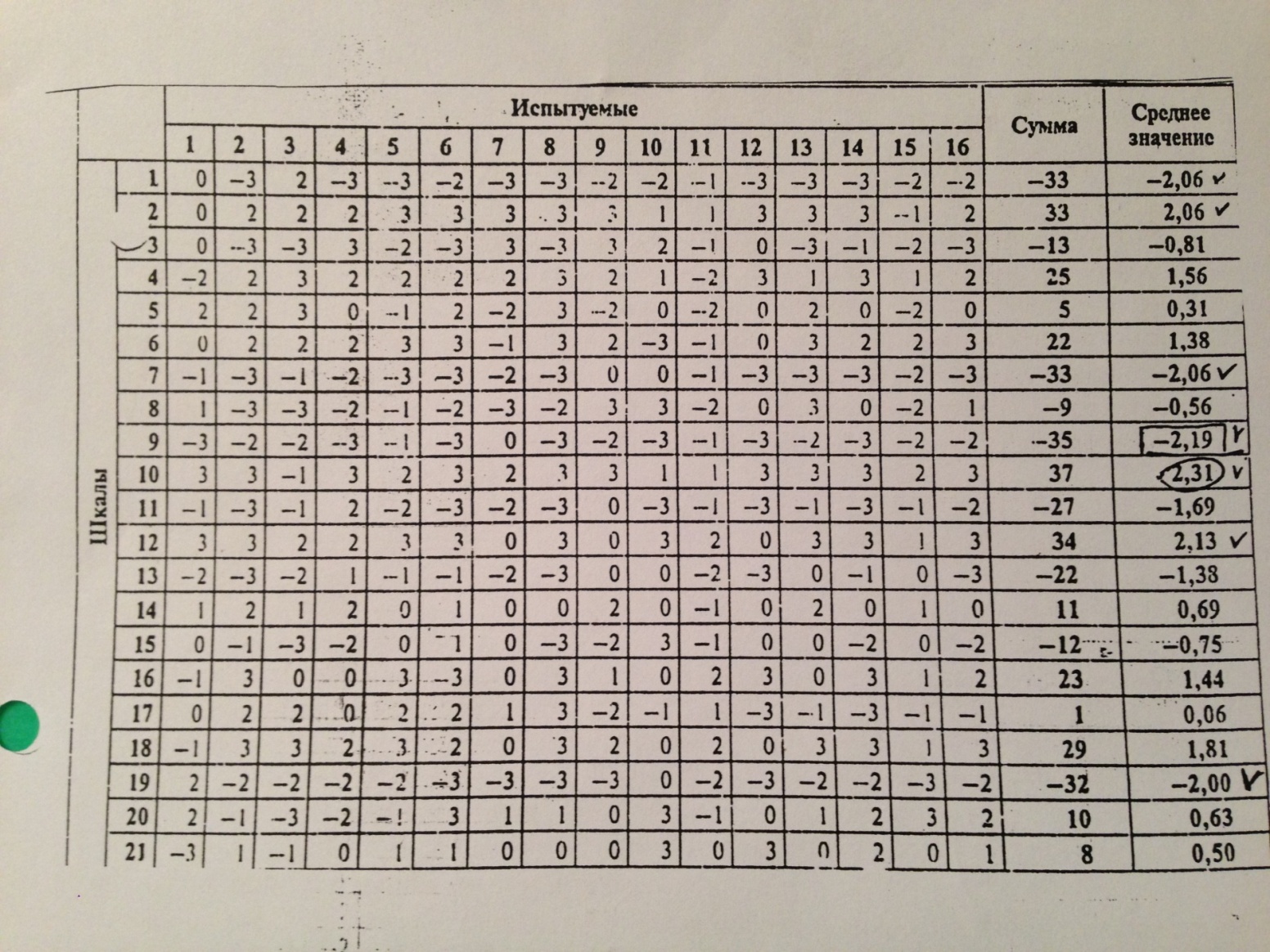 ТЕМА 21. Исследование стереотипов обыденного сознания посредством психосемантических методов.Цель: Расширение представлений и спектре использования методов психосемантики в прикладных научных исследованияхОсновные понятия: социальные стереотипы, личностные конструкты, факторный анализ, факторы, метод множественных идентификацийПодготовка к занятию:Ознакомление с результатами эмпирических исследований, направленных на изучение стереотипов обыденного сознания посредством методов психосемантики (на материале Петренко В.Ф., см. список литературы).Ход занятия.Обсуждение результатов семантического анализа профессиональных стереотипов (на материале В.Ф.Петренко).Обсуждение результатов исследования этнических стереотипов методом множественных идентификаций (на материале В.Ф.Петренко).Моделирование самостоятельного эмпирического исследования, направленного на исследование стереотипов обыденного сознания при помощи методов психосемантики (обозначение проблемы исследования, обоснование актуальности, определение объекта и предмета, подробное описание метода исследования и предполагаемой схемы обработки).ВНИМАНИЕ: смоделированное исследование должно быть проведено магистрантом в рамках самостоятельной работы и предоставлено на проверку в рамках КСР как задание, обязательное для выполнения).Список литературы:Петренко В.Ф. Основы психосемантики. – 3-е изд., Эксмо, 2010. – 480 с. (глава 8. Стереотипы обыденного сознания).ТЕМА 22. Е.Ю. Артемьева: биография и научная школа (анализ воспоминаний учеников и последователей)Цель: Знакомство с биографией отечественного ученого, основоположника отечественной школы психологии субъективной семантики  Подготовка к занятию:Знакомство с воспоминаниями учеников и последователей Е.Ю. Артемьевой. Подготовка сообщения по следующей схеме:Выбрать из предложенного списка нескольких авторов (внимание: в группе фамилии должны быть распределены так, чтобы прозвучали все воспоминания);Ознакомиться с научной биографией автора воспоминаний, его вкладом в психологию субъективной семантики (или психосемантику);Ознакомиться со статьей автора, посвященной личности Е.Ю. АртемьевойХод занятия.Доклады о научной и творческой биографии Е.Ю. Артемьевой по воспоминаниям ее учеников и последователей. Обсуждение: роль личности в становлении научной школы.Просмотр фильма: Елена Юрьевна Артемьева: Живая память (видеоматериалы в 3-х частях). 2. Критерии оценивания по формам текущего контроля.На основании разработанной компетентностной модели выпускника образовательные цели представлены в виде набора компетенций как планируемых результатов освоения образовательной программы. Определение уровня достижения планируемых результатов освоения образовательной программы осуществляется посредством оценки уровня сформированности компетенции и оценки уровня успеваемости обучающегося по пятибалльной системе («отлично», «хорошо», «удовлетворительно», «неудовлетворительно», «зачтено», «не зачтено»).Основными критериями оценки в зависимости от вида работы обучающегося являются: сформированность компетенций (знаний, умений и навыков), степень владения профессиональной терминологией, логичность, обоснованность, четкость изложения материала, ориентирование в научной и специальной литературе.Критерии оценивания уровня сформированности компетенций и оценки уровня успеваемости обучающегосяТекущий контроль3. Контрольно-измерительные материалы промежуточного контроля (аттестации)3.1. Формы промежуточного контроля (аттестации):В процессе изучения данной дисциплины применяются следующие виды текущего контроля знаний:зачет.Планируемые результаты обучения по дисциплинеВнеаудиторная самостоятельная работаТЕМА 1. Субъективная семантика и психосемантика.1.Ознакомиться с коллективной монографией:Психология субъективной семантики: Истоки и развитие /Под ред. И.Б.Ханиной, Д.А.Леонтьева. М.: Смысл, 2011. – 472 с., илл.Составить аннотацию. 2.Проанализировать периодические психологические издания за последние 5 лет, составить библиографический список статей, посвященных проблеме психосемантического исследования. Законспектировать одну из статей на выбор.ТЕМА 2. Основные понятия психосемантики.Дать письменное определения понятиям: семантика, психосемантика, сознание, значение, личностный смысл, ассоциативный эксперимент, семантический дифференциал, специализированный семантический дифференциал, невербальный семантический дифференциал, семантическое поле, семантическое пространство описание стимула, семантическая универсалия, метод семантических универсалий, метод субъективного шкалирования, конструкт, метод личностных конструктов, метод триад.ТЕМА 3. Основные методы психологии субъективной семантики и психосемантики.1.Законспектировать: Серкин В.П. Методы психологии субъективной семантики и психосемантики: Учебное пособие для вузов / В.П.Серкин. – М.: Издательство ПЧЕЛА, 2008. – 378 с.  – ГЛАВА 4.2.Ознакомиться со специальным выпуском журнала «Психологическая диагностика», 2007г., №5. Составить перечень освещенных в журнале вопросов.ТЕМА 4. Ассоциативный эксперимент.Рассмотреть исторический контекст возникновений метода ассоциативного эксперимента. Подготовить устное сообщение на тему «Метод ассоциативного эксперимента в психологии».Выделить типы ассоциативного эксперимента (описать различные варианты предъявления инструкций).Провести групповой ассоциативный эксперимент с группой респондентов не менее 20 человек (стимул: «Петропавловск-Камчатский»). Составить частотный словарь ассоциаций. ТЕМА 5. Семантический дифференциал.1.Составить подборку бланков семантических дифференциалов, предназначенных для оценки разных стимулов. 2.Подготовить сообщение о возможных процедурах обработки данных семантического дифференциала (выделение групповых универсалий, выделение и анализ факторной структуры).3.Подготовить сообщение о личностном семантическом дифференциале, описать процедуру его составления и обработки.ТЕМА 6. Метод личностных конструктов.1.Проанализирвоать примеры результатов психологического консультирования (примеры диагностических заключений) по итогам применения компьютерной системы «Келли-98» (см. Воробьев В.М., Коновалова Н.Л. «Келли – 98». Ко-терапевтическая компьютерная система. Методическое руководство.  – СПб., Издательство «Иматон», 2003. – 176 с.  – С.91 – 150).2.Индивидуальная работа с ко-терапевтической компьютерной системой «Келли-98» (вариантом техники репертуарных решеток): самодиагностика на основании стандартного ролевого списка (в соответствии с концепцией Э.Берна – «ребенок», «родитель», «взрослый»); диагностика одного респондента в соответствии с самостоятельно заданным «правилом» формирования ролевого списка. Оформить результаты диагностики в виде диагностического заключения и приложений. ТЕМА 7. Возможности использования методов психосемантики.1. Законспектировать:Кондратова Н.А. Смысловой конструкт «свое-чужое» в контексте понятия «жизненное пространство личности» // Психология субъективной семантики: Истоки и развитие / Под ред. И.Б.Ханиной, Д.А.Леонтьева. М.: Смысл, 2011. – 472 с. – С.119 – 132.Кулешов Д.В. Образы ВУЗа и его представителя, вызывающие доверия абитуриента // Психология субъективной семантики: Истоки и развитие / Под ред. И.Б.Ханиной, Д.А.Леонтьева. М.: Смысл, 2011. – 472 с. – С.144 – 160.Лидерс А.Г., Минеева О.А., Познанская А.П. Влияние состава семьи на развитие представлений о гендерных ролях в подростковом возрасте // Психология субъективной семантики: Истоки и развитие / Под ред. И.Б.Ханиной, Д.А.Леонтьева. М.: Смысл, 2011. – 472 с. – С.189-205.Д.А.Леонтьев. Субъективно-семантические основания оценки и выбора книг массового спроса // Психология субъективной семантики: Истоки и развитие / Под ред. И.Б.Ханиной, Д.А.Леонтьева. М.: Смысл, 2011. – 472 с. – С.216 – 232.Габидулина С.Э. Психосемантический подход в психологии городской среды // Психология субъективной семантики: Истоки и развитие / Под ред. И.Б.Ханиной, Д.А.Леонтьева. М.: Смысл, 2011. – 472 с. – С.233 – 250. 2.Смоделировать одно эмпирическое и одно экспериментальное исследование при помощи методов психосемантики. Опишите дизайн исследования, его цели, задачи, предполагаемые способы обработки результатов, сферу использования полученных данных. ТЕМА 8. Ассоциативный эксперимент.Цель: приобретение навыков использования метода ассоциативного эксперимента и его модификаций для проведения психологического исследования, а также навыков обработки результатов ассоциативного эксперимента. Основные понятия: классический ассоциативный эксперимент, направленный ассоциативный эксперимент, групповой ассоциативный эксперимент, неслучайные ассоциации. Подготовка к занятию:Осуществление сбора материала для обобщения результатов группового ассоциативного эксперимента: 1) сбор ассоциаций на стимулы «студент», «магистрант» в группах студентов и преподавателей (не менее 25 человек в каждой группе); 2) сбор ассоциаций на стимул «мой город» (можно конкретизировать «Петропавловск-Камчатский» в группе молодежи (не менее 30 человек). Выбор задания – по инициативе магистранта.  Составление таблицы групповых ассоциаций: группирование по убыванию частотности (в Excel).Ход занятия.Обсуждение результатов проведенных эмпирических исследований: выделение семантических универсалий в группах, сопоставление результатов между группами.Обсуждение возможности использование направленного ассоциативного эксперимента в диагностическом процессе и в исследовании (анализ результатов эмпирических исследований из базы данных кафедры теоретической и прикладной психологии).ТЕМА 9. Общие и специализированные семантические дифференциалы.Цель: Расширение представлений о возможностях использования метода семантического дифференциала для проведения научных и прикладных исследований. Обсуждение видов семантических дифференциалов и способов обработки результатов, полученных при использовании СД на группе. Основные понятия: семантическое поле, семантическое пространство, стимул, биполярные конструкты, профиль оценки стимула, общие СД, специализированные СД, денотативные и коннотативные семантические дифференциалы. Подготовка к занятию:Знакомство с литературой по проблеме занятия. Подготовка к обсуждению вопросов:Разновидности СД.Достоинства и недостатки СД.Возможности обработки групповых результатов СД (метод семантических универсалий, факторный анализ).Повторение материала по темам: «Факторный анализ» (осуществление процедуры ФА в SPSS), «Метод семантических универсалий».Ход занятия.1. Обсуждение теоретических вопросов по теме «Семантический дифференциал как метод психосемантического исследования: возможности, ограничения, сфера использования». 2. Работа с данными группового обобщения результатов семантического дифференциала (данные из базы данных кафедры теоретической и прикладной психологии). ТЕМА 10. Разработка специализированного семантического дифференциала.Цель: Приобретение навыков разработки специализированного семантического дифференциала в соответствии с задачами исследования.Основные понятия: семантическое поле, семантическое пространство, стимул, биполярные конструкты, профиль оценки стимула, специализированные СД, семантические универсалии.Подготовка к занятию:Ознакомление с алгоритмом разработки специализированного (частного) семантического дифференциала (повторение).Формулирование конкретной эмпирической задачи, в соответствии с которой будет разработан бланк специализированного СД.Осуществление отдельных этапов разработки СД: 1) сбор ассоциаций на стимул; 2) составление упорядоченного по частоте встречаемости списка ассоциаций; 3) дополнение списка ассоциаций (в соответствии с описанным в литературе алгоритмом); 4) подбор антонимов на наиболее частотные ассоциации. Оформление результатов эмпирической работы в соответствующие таблицы (Word, Excel). Ход занятия.Обсуждение проделанной работы. Анализ возникших трудностей. Обсуждение дальнейших этапов работы с СД (в частности, этапа апробации).  Законченный вариант разработанного в рамках самостоятельной работы специализированного семантического дифференциала оценивается в рамках планового контроля самостоятельной работы. ТЕМА 11. Техника репертуарных решеток.Цель: Знакомство с идеей метода личностных конструктов (репертуарных решеток), обсуждение вариантов и возможностей метода.Основные понятия: конструкт, репертуарные решетки, методы выявления конструктов, метод триад.Подготовка к занятию:Знакомство с теоретическими основами метода.Конспектирование: Франселла Ф., Банистер Д. Новый метод исследования личности. – М.: Прогресс. – 1987. – 234 с. (см. УММ для студентов / Кафедра теоретической и прикладной психологии / Персональные папки / Неяскина / Франселла Банистер).Ход занятия.Обсуждение возможностей метода, потенциальных сложностей использования метода, сферы применения техники репертуарных решеток.Практическая работа: составление ролевых списков (анализ различных способов); методы формулирование конструктов (метод триад и различные модификации метода). Обсуждение результатов работы. Подведение итогов занятия. ТЕМА 12. Техника репертуарных решеток: компьютерная система «Келли-98».Цель: Знакомство с возможностями ко-терапевтической компьютерной системой «Келли-98» (вариантом техники репертуарных решеток).Основные понятия: конструкт, репертуарные решетки, методы выявления конструктов, метод триад.Оборудование: Ко-терапевтическая компьютерная система «Келли-98»: компакт-диск с программой обработки, электронный ключ, персональный компьютер, интерактивная доска.Подготовка к занятию:Повторение теоретических основ метода репертуарных решеток. Ход занятия.Осуществление процедуры обследования личности при помощи ко-терапевтической компьютерной системы «Келли-98» (работа осуществляется с одним респондентом – добровольцем из группы; остальные обучающиеся выступают в качестве экспертов-наблюдателей, ведут протокол наблюдения за респондентом, фиксируют особенности поведения и специфику ответов). Обсуждение возможностей системы по обработке результатов обследования.Анализ компьютерного заключения, обсуждение принципов составления диагностического заключения на основании данных системы «Келли 98».ТЕМА 13. Использование методов субъективной семантики и психосемантики в индивидуальной и групповой диагностике.Цель: Отработка навыков использования методов психосемантики в индивидуальной и групповой диагностике. Обработка, генерализация и интерпретация результатов, полученных методами психологии субъективной семантики и психосемантики в диагностическом процессе.Основные понятия: Методы определения понятий, методы сравнения (различения) стимулов, методы субъективного шкалирования, ассоциативные эксперименты, методы формирования понятий. Семантические дифференциалы (СД). Разработка специализированных СД. Методы обработки данных: факторные структуры, семантические универсалии. Метод репертуарных решеток. Контент-анализ семантических ролей. Подготовка к занятию:Повторение теоретических основ курса, его основных понятий.Анализ возможностей методов психологии субъективной семантики и психосемантики в рамках диагностического и консультативного процесса.Заполнение таблицы:Работа с методикой множественных идентификаций (см.  таблицу Приложения). Заполнение в программе Excel таблицы в соответствии с инструкцией (можно заполнить самостоятельно или выбрать кого-либо в качестве респондента). Ход занятия.Обсуждение возможностей использования методов психологии субъективной семантики и психосемантики в диагностическом и консультативном процессе (анализ заполненных при домашней подготовке к занятию таблиц).Работа с методикой множественных идентификация (индивидуальная работа на компьютерах). Анализ полученных результатов: групповое обсуждение.ТЕМА 14. Значения, виды значений.Письменно осветить следующие вопросы: 1) понятие «значение»; 2) соотношение понятий «значение» и «знак»; 3) виды значений (протозначение, функциональный комплекс, операциональные значения, предметные значения, значения слова); 4) стадии развития значения по Л.С. Выготскому; 5) составляющие значения слова (по А.Р.Лурия); 6) общая структура значения. ТЕМА 15. Специализированный семантический дифференциал.Ознакомиться с алгоритмом разработки частного (специализированного) семантического дифференциала (Серкин В.П. Методы психологии субъективной семантики и психосемантики.  – М., 2008.  – 378 с.).Подобрать примеры разработанных и опубликованных в литературе специализированных семантических дифференциалов (семантических полей для заданных стимулов).Разработать специализированный семантический дифференциал в соответствии с выбранной целью. Результаты каждого этапа представить в письменном виде.ТЕМА 16. Репертуарные решетки.Законспектировать: Франселла Ф., Банистер Д. Новый метод исследования личности. – М.: Прогресс. – 1987. – 234 с.Законспектировать: Шкуратова И.П. Диагностика межличностных отношений с помощью техники репертуарных решеток.  – Ростов-на-Дону. – 2000.  (см.распечатку).Сформулировать основные этапы использования методов репертуарных решеток (личностных конструктов) в процессе получения диагностической информации.Смоделировать исследование, основанное на применении метода репертуарных решеток.ТЕМА 17. Метод множественных идентификаций.Законспектировать: глава 8. Стереотипы общественного сознания (Петренко В.Ф. Основы психосемантики. – СПб.: Питер, 2005. – 480 с.).Составить алгоритм сбора данных посредством метода множественных идентификаций.Смоделировать исследования, в которых метод множественных идентификаций выступает как основной метод сбора данных.ТЕМА 18. Метод семантических универсалий.1. Ознакомиться с алгоритмом выполнения метода семантических универсалий Е.Ю.Артемьевой (см. Серкин В.П. О возможностях метода семантических универсалий Е.Ю.Артемьевой // Вестник Московского университета (Сер.14. Психология). – 2000. - №4. – С.74-79; // психологическая диагностика, 2007. - №5. – С. ..).2. Ознакомиться со статьями В.П.Серкина, А.В.Мазуркевича, законспектировать статьи: Серкин В.П. О возможностях метода семантических универсалий Е.Ю.Артемьевой. Часть 2. Отзыв на статью «Процессуальная конкретизация и математическое обоснование метода семантических универсалий» // Вестник КРАУНЦ. Серия «Гуманитарные науки». – 2013 - №1 (21). – 154 с – С.124-134. Мазуркевич А.В. Процессуальная конкретизация и математическое обоснование метода семантических универсалий // Вестник КРАУНЦ. Серия «Гуманитарные науки». – 2013 - №1 (21). – 154 с – С.112-124.Заполнить таблицу:ТЕМА 19. Эксперименты Е.Ю. Артемьевой.Цель: повторение теоретических основ психологии субъективной семантики Е.Ю. Артемьевой, закрепление полученных знаний посредством повторения классических экспериментов психологии субъективной семантики. Основные понятия: субъективная семантика, семантические универсалии, пространство описания стимула, ассоциативный эксперимент.Подготовка к занятию:Ознакомиться: Артемьева Е. Ю. Психология субъективной семантики. М., Изд-во Моск. ун-та,- 1980.  - 128 с.Выписать схемы основных серий экспериментов, проведенных Е.Ю.Артемьевой с набором невербальных стимулов. Провести (произвольно выбрав несколько этапов из предложенных схем) эксперимент с невербальными стимулами на выборке объемом не менее 20 человек. Проанализировать результаты.Ход занятия.Обсуждение следующих вопросов:Обсуждение результатов проведенных экспериментальных исследований: выделение семантических универсалий в группах, сопоставление результатов между группами. Приложение: ТЕМА 20. Метод семантических универсалий и метод факторного анализа как способы обработки результатов семантического дифференциала.Цель: Расширение представлений о возможностях обработки данных, полученных при помощи метода семантического дифференциала в ходе проведения научных и прикладных исследований. Обсуждение преимуществ и сложностей методов семантических универсалий и факторного анализа как способов обработки результатов СД на группе. Основные понятия: семантическое поле, семантическое пространство, стимул, биполярные конструкты, профиль оценки стимула, семантическая универсалия, факторный анализ, фактор, переменная.Подготовка к занятию:Повторение материала по темам: «Факторный анализ» (осуществление процедуры ФА в SPSS), «Метод семантических универсалий».Знакомство с научными статьями (см. № в списке литературы).Проведение обработки СД (по собранным самостоятельно данным) методом ФА и методом семантических универсалий. Подготовка к представлению результатов и их обсуждению.Ход занятия.1. Обсуждение научной дискуссии Серкина В.П. и Мазуркевича А.В. о возможностях и ограничениях метода семантических универсалий.2. Обсуждение подготовленных проектов (обработка данных СД посредством методов семантических универсалий и факторного анализа). Приложение:Алгоритм выделения дескрипторов, входящих в семантическую универсалиюПостроение групповой матрицы в Excel (см.рисунок)Подсчет средних значений по каждой шкале в матрицы групповых результатовВыделение диапазона размаха средних (разброс между max и min значениями из диапазона средних)Вычисление 10%-го диапазона размаха средних Определение диапазонов правого и левого отступов , разных 10%-ым значениям размаха средних значенийВыделяем все дескрипторы шкал, средние значения которых входят в один из диапазонов отступа.Список полученных дескрипторов называется групповой семантической универсалией оценки стимула.ТЕМА 21. Исследование стереотипов обыденного сознания посредством психосемантических методов.Цель: Расширение представлений и спектре использования методов психосемантики в прикладных научных исследованияхОсновные понятия: социальные стереотипы, личностные конструкты, факторный анализ, факторы, метод множественных идентификацийПодготовка к занятию:Ознакомление с результатами эмпирических исследований, направленных на изучение стереотипов обыденного сознания посредством методов психосемантики (на материале Петренко В.Ф., см. список литературы).Ход занятия.Обсуждение результатов семантического анализа профессиональных стереотипов (на материале В.Ф.Петренко).Обсуждение результатов исследования этнических стереотипов методом множественных идентификаций (на материале В.Ф.Петренко).Моделирование самостоятельного эмпирического исследования, направленного на исследование стереотипов обыденного сознания при помощи методов психосемантики (обозначение проблемы исследования, обоснование актуальности, определение объекта и предмета, подробное описание метода исследования и предполагаемой схемы обработки).ВНИМАНИЕ: смоделированное исследование должно быть проведено магистрантом в рамках самостоятельной работы и предоставлено на проверку в рамках КСР как задание, обязательное для выполнения).Список литературы:Петренко В.Ф. Основы психосемантики. – 3-е изд., Эксмо, 2010. – 480 с. (глава 8. Стереотипы обыденного сознания).ТЕМА 22. Е.Ю. Артемьева: биография и научная школа (анализ воспоминаний учеников и последователей)Цель: Знакомство с биографией отечественного ученого, основоположника отечественной школы психологии субъективной семантики  Подготовка к занятию:Знакомство с воспоминаниями учеников и последователей Е.Ю. Артемьевой. Подготовка сообщения по следующей схеме:Выбрать из предложенного списка нескольких авторов (внимание: в группе фамилии должны быть распределены так, чтобы прозвучали все воспоминания);Ознакомиться с научной биографией автора воспоминаний, его вкладом в психологию субъективной семантики (или психосемантику);Ознакомиться со статьей автора, посвященной личности Е.Ю. АртемьевойХод занятия.Доклады о научной и творческой биографии Е.Ю. Артемьевой по воспоминаниям ее учеников и последователей. Обсуждение: роль личности в становлении научной школы.Просмотр фильма: Елена Юрьевна Артемьева: Живая память (видеоматериалы в 3-х частях). 3.3. Перечень вопросов к зачетуПонятие о знаковых моделях. Значение и знак.Понятие «значение». Виды значений.Проблема происхождения языка и сознания.Семантическое, категориальное и лексическое наполнение значения.Виды значений: протозначения, функциональный комплекс, операциональные значения, предметные значения, значение словаСинкреты, комплексы и понятия (по работе Л. С. Выготского «Мышление и речь»).Функциональность и предметность значений. Классификация форм значений. Составляющие значения.Метод определения понятий, метод сравнения.Метод классификации. Групповая матрица данных.Субъективное шкалирование. Групповая матрица данных.Ассоциативный эксперимент. Его виды. Виды ассоциаций.Ассоциативный эксперимент. Семантическое поле. Вес признака.Семантический дифференциал. ОСА. Профили СД.Семантическое пространство. Расстояние. Фактор. Кластер.Метод семантических универсалий.Понятие о факторном анализе.Частные СД и их разработка.Личностные СД. Черта личности. Имплицитная теория личности.Понятие о конструктах. Метод личностных конструктов.Метод семантического радикала.Методы контекстной реконструкции.Метод семантической реконструкции.Контент-анализ глубинных семантических ролей.Косвенные (опосредствованные) методы анализа значений.Возможные шкалы сравнения значений.Понятие о психосемантике и психологии субъективной семантики.Компьютерный тест.Область психологии, изучающая генезис, строение и функционирование индивидуальной системы значений (смыслов) - …психосемантика;психосоматика;психолингвистика;Определите, какому из вариантов соответствует следующая характеристика:«… измеряют представления о себе, включают оценочный компонент, требуют от испытуемых навыков рефлексии и самоанализа».семантические методы;личностные опросники;опросники и семантические методы;К психосемантическим методам относится все перечисленное, за исключением …семантического дифференциала;контрольного списка прилагательных, Q-сортировки;репертуарных решеток;контент-анализа;Стандартизированная методика, требующая от испытуемого отнесения себя к определенному полюсу шкалы с определенной градацией – КИСС;семантический дифференциал;социометрия;Понятие «смысл» более корректно употреблять при работе с..Индивидуальными результатами ПГрупповыми результатами Понятие «значение» более корректно употреблять при работе с …Индивидуальными результатами Групповыми результатами ПРебенок впервые начинает воспринимать тексты как модели реальности в возрасте3-4 лет5-6 лет П10-11 летСовокупность неслучайных групповых оценок стимула называют…Семантической универсалией ПСемантической категориейСемантическим дифференциалом Психосемантические методы предполагают исследования с позиций…Номотетического подходаИдеографического подхода ПВ группе из 20-30 человек (по В.П.Серкину) ассоциация считается неслучайной, если она используетсяБолее 3 раз П5 и более разБолее чем половиной испытуемыхКонструкт (по Дж.Келли) – это…«то, чем два два или несколько объектов сходны между собой и этим отличаются от третьего» П«то, что является наиболее существенным признаком оцениваемого объекта»К методам обработки групповых результатов семантического дифференциала относят..Факторный анализ ПКластерный анализДисперсионный анализМетод семантических универсалий ПКонтент-анализСпециализированные (предметно-отнесенные) семантические дифференциалы называют…Денотативными ПКоннотативными Альтернативными Широкопрофильные (не специализированные) семантические дифференциалы называют…ДенотативнымиКоннотативными ПАльтернативными Список выделенных для данного стимула координат (по Е.Ю.Артемьевой), одинаково оцениваемых значимым большинством испытуемых, называют…Семантической универсалией ПСемантической категориейСемантическим дифференциалом По описанию определите метод анализа значений:«Перед испытуемым ставится задача оценить «сходство значений» с помощью некоторой градуальной шкалы»Метод семантического радикалаМетод субъективного шкалирования ПМетод личностных конструктовОбразующая сознания, являющаяся субъективной формой отражения индивидуального и общественно-исторического опыта, приобретенного в процессе личной истории индивидуальных и совместных деятельностей – Личностный смыслЗначение ППонятиеСамосознаниеНабор неслучайных ассоциаций на определенное слово (стимул) для данной группы называется….Ассоциативной семантической универсалией  ПАссоциативным пространством стимулаГрупповым аасоциативным рядом Полем групповых ассоциацийСпециализированные семантические дифференциалы называют…Денотативными ПКоннотативнымиШирокопрофильные семантические дифференциалы называют…ДенотативнымиКоннотативными ПРасставьте по порядку этапы алгоритма поиска семантических универсалий стимула:Выделение дескрипторов, среднее значение по которым входит в диапазон отступа 5Подсчет средних значений 2Составление матрицы групповых результатов 1Вычисление диапазона размаха средних 3Вычисление диапазонов правого и левого отступа 4Предметом психологи субъективной семантики является…Исследование и реконструкция структур субъективного опыта ПМоделирование систем значений как структур репрезентации опыта в сознанииПредметом психосемантики является…Исследование и реконструкция структур субъективного опыта Моделирование систем значений как структур репрезентации опыта в сознании ПСистема смыслов, понимаемых как следы взаимодействия с предметом, ситуацией, зафиксированные в виде отношения к ним - …Субъективные семантики ПЗначенияПронумеруйте три слоя модели образа мира Стрелкова Ю.К., Аремьевой Е.Ю., Серкина В.П. (начиная от внутреннего слоя): Семантический слой 2Ядерный слой 1Перцептивный слой 3Мысленно представленная или материально реализуемая система переменных, которая отображает исследуемую реальность и способна ее замещать так, что изучение дает новую информацию об изучаемых зависимостях…Модель ПОбраз реальностиПроекция реальностиВ психосемантике моделирование основывается на…Процедурах математической обработки (редукции) данных (построение математических моделей) ПИзучении внутренних механизмов, параметров, функций (построение парадигмальных моделей)В психологии субъективной семантики моделирование основывается на..Процедурах математической обработки (редукции) данных (построение математических моделей)Изучении внутренних механизмов, параметров, функций (построение парадигмальных моделей) ПВыделите 3 составляющих сознания (по А.Н.Леонтьеву)Чувственная ткань ПКоллективный опытЗначения ПСамосознание Личностный смысл ППонятияСемантические дифференциалы, построенные на базе прилагательных, обозначающих черты личности и характера, и ориентированные на оценку самого себя и другого человека - …Личностные семантические дифференциалы ПШирокопрофильные семантические дифференциалыСтандартные семантические дифференциалы4. Критерии оценивания по формам промежуточного контроля (аттестации)На основании разработанной компетентностной модели выпускника образовательные цели представлены в виде набора компетенций как планируемых результатов освоения образовательной программы. Определение уровня достижения планируемых результатов осуществляется посредством оценки уровня сформированности компетенции и оценки уровня успеваемости обучающегося.Основными критериями оценки в зависимости от вида работы обучающегося являются: сформированность компетенций (знаний, умений и навыков), степень владения профессиональной терминологией, логичность, обоснованность, четкость изложения материала, ориентирование в научной и специальной литературе.Промежуточная аттестация Рассмотрено и утверждено на заседании кафедры теоретической и практической психологии«27» апреля 2022 г., протокол № 08№НаименованиемодуляЛекцииПрактические занятияСам. работаВсего, часов1Методы психосемантического исследования (1 семестр)10101241442Методы психосемантического исследования (2 семестр)1010124144ВсегоВсего2020248288№ темыТемаКол-во часовКомпетенции по темеЛекции101Методы психологии субъективной семантики и психосемантики: основные представления2ОПК-1; ПК-2; ПК-32Проблема сознания 4ОПК-1; ПК-2; ПК-33Психосемантика сознания2ОПК-1; ПК-2; ПК-34Субъективная семантика и психосемантика2ОПК-1; ПК-2; ПК-3Практические занятия 101Использование методов субъективной семантики и психосемантики в психологических исследованиях4ОПК-1; ПК-2; ПК-32Ассоциативный эксперимент 2ОПК-1; ПК-2; ПК-33Общие и специализированные семантические дифференциалы2ОПК-1; ПК-2; ПК-34Разработка специализированного семантического дифференциала2ОПК-1; ПК-2; ПК-3Самостоятельная работа1241Субъективная семантика и психосемантика12ОПК-1; ПК-2; ПК-32Основные понятия психосемантики 12ОПК-1; ПК-2; ПК-33Основные методы психологии субъективной семантики и психосемантики12ОПК-1; ПК-2; ПК-34Ассоциативный эксперимент12ОПК-1; ПК-2; ПК-35Семантический дифференциал12ОПК-1; ПК-2; ПК-36Метод личностных конструктов12ОПК-1; ПК-2; ПК-37Возможности использования методов психосемантики13ОПК-1; ПК-2; ПК-38Ассоциативный эксперимент13ОПК-1; ПК-2; ПК-39Общие и специализированные семантические дифференциалы13ОПК-1; ПК-2; ПК-310Разработка специализированного семантического дифференциала13ОПК-1; ПК-2; ПК-311Техника репертуарных решеток13ОПК-1; ПК-2; ПК-312Техника репертуарных решеток: компьютерная система «Келли-98»13ОПК-1; ПК-2; ПК-313Использование методов субъективной семантики и психосемантики в индивидуальной и групповой диагностике13ОПК-1; ПК-2; ПК-3№ темыТемаКол-во часовКомпетенции по темеЛекции101Психология субъективной семантики (исследования Е.Ю. Артемьевой)2ОПК-1; ПК-2; ПК-32Проблема сознания4ОПК-1; ПК-2; ПК-33Психосемантика сознанния2ОПК-1; ПК-2; ПК-34Исследование стереотипов обыденного сознания посредством психосемантических методов2ОПК-1; ПК-2; ПК-3Практические занятия 101Проблема значения. Психосемантика сознания4ОПК-1; ПК-2; ПК-32Эксперименты Е.Ю. Артемьевой4ОПК-1; ПК-2; ПК-33Метод семантических универсалий и метод факторного анализа как способы обработки результатов семантического дифференциала2ОПК-1; ПК-2; ПК-3Самостоятельная работа1241Значения, виды значений13ОПК-1; ПК-2; ПК-32Специализированный семантический дифференциал13ОПК-1; ПК-2; ПК-33Репертуарные решетки14ОПК-1; ПК-2; ПК-34Метод множественных идентификаций14ОПК-1; ПК-2; ПК-35Метод семантических универсалий14ОПК-1; ПК-2; ПК-36Эксперименты Е.Ю. Артемьевой14ОПК-1; ПК-2; ПК-37Метод семантических универсалий и метод факторного анализа как способы обработки результатов семантического дифференциала14ОПК-1; ПК-2; ПК-38Исследование стереотипов обыденного сознания посредством психосемантических методов14ОПК-1; ПК-2; ПК-39Е.Ю.Артемьева: биография и научная школа (анализ воспоминаний учеников и последователей)14ОПК-1; ПК-2; ПК-3Вероятный запросМетоды психологии субъективной семантики и психосемантикиПримечания………достоинства (преимущества)недостатки (ограничения)Метод семантических универсалийМетод факторного анализаУровень сформированности компетенцииУровень основание модулей дисциплины (оценка)Критерии оценивания отдельных видов работ обучающихсяУровень сформированности компетенцииУровень основание модулей дисциплины (оценка)Устный опрос, сообщение по вопросам практических занятий, работа над обобщающими вопросамиВысокийотличноОценивается ответ обучающегося, которым даны полные, развернутые ответы на поставленные и дополнительные вопросы. Обучающимся продемонстрированы глубокие исчерпывающие знания всего программного материала, понимание сущности и взаимосвязи рассматриваемых процессов и явлений, твердое знание основных положений смежных дисциплин. Ответ логически последователен, содержателен. Стиль изложения материала научный. Продемонстрирована сформированность компетенций (знаний, умений, навыков). Обучающимся могут быть допущены отдельные недочеты в определении понятий, исправленные самостоятельноБазовыйхорошоОценивается ответ обучающегося, которым даны полные, развернутые ответы на поставленные и дополнительные вопросы. Продемонстрированы глубокие знания всего программного материала, понимание существенных и несущественных признаков, причинно-следственные связи, твердое знание основных положений смежных дисциплин. Ответ логически последователен, содержателен. Стиль изложения материала научный. Обучающимся продемонстрирована в целом успешная сформированность компетенций (знаний, умений, навыков), вместе с тем имеют место отдельные пробелы в умении, аспирант не вполне осознанно, владеет навыками. Могут быть допущены 2-3 неточности или незначительные ошибкиПороговыйудовлетворительноОбучающимся даны недостаточно полные и развернутые ответы на поставленные и дополнительные вопросы. Логика и последовательность изложения нарушены. Допущены ошибки в определении употреблении понятий. Обучающийся с затруднением самостоятельно выделяет существенные и несущественные признаки и причинно-следственные связи. Речевое оформление требует поправок, коррекции. В целом продемонстрирована сформированность компетенций (знаний, умений, навыков), вместе с тем имеют место несистематическое использование умений и фрагментарные навыкиКомпетенции не сформированынеудовлетворительноОтвет представляет собой разрозненные знания с существенными ошибками. Ответ фрагментарен, нелогичен. Обучающийся не осознает связь обсуждаемого вопроса с другими вопросами дисциплины. Отсутствуют конкретизация и доказательность изложения. Речь неграмотная, терминология не используется. Дополнительные и уточняющие вопросы преподавателя не приводят к коррекции ответа. Компетенции (знания, умения, навыки) по дисциплине не сформированы: теоретические знания имеются, но они разрознены, умения и навыков отсутствуют / либо ответ на вопрос полностью отсутствует или обучающийся отказывается от ответа на поставленные вопросыКодкомпетенцииСодержаниеОПК-1способность самостоятельно осуществлять научно-исследовательскую деятельность в соответствующей профессиональной области с использованием современных методов исследования и информационно-коммуникационных технологийПК-2способность ставить и решать исследовательские задачи в области психологической науки и образованияПК-3готовность к проведению научных исследований в области общей психологии, истории психологии, психологии личностиВероятный запросМетоды психологии субъективной семантики и психосемантикиПримечания………достоинства (преимущества)недостатки (ограничения)Метод семантических универсалийМетод факторного анализаУровень сформированности компетенцииУровень освоения дисциплиныКритерии оценивания обучающихсяУровень сформированности компетенцииУровень освоения дисциплиныЗАЧЕТвысокийзачтенополное знание и понимание теоретического содержания дисциплины; достаточная сформированность практических умений, продемонстрированная в ходе осуществлении профессиональной деятельности как в учебной, так и реальной практик; наличие навыков оценивания собственных достижений, определения проблем и потребностей в конкретной области профессиональной деятельностинизкийне зачтеноотсутствует понимание теоретического содержания дисциплины, несформированность практических умений при применении знаний в конкретных ситуациях, отсутствие мотивационной готовности к самообразованию, саморазвитию